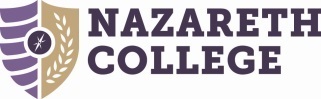 Office of Sponsored Programs and Faculty ResearchNotice of Intent to SubmitPurposeThe purpose of this form is to formally notify respective Deans, Department Chairs and Directors, as well as the Office of Sponsored Programs and Faculty Research (OSPFR), of your intentions to submit a proposal.  This form should be submitted once a funding opportunity has been identified and at least 2 weeks prior to the submission deadline following the instructions below..  Failure to submit in a timely manner may negatively impact your ability to submit.ProcedureIdentify an appropriate funding opportunity announcement (FOA).Discuss with potential collaborators, department chairs, deans, and other invested partners.Complete and submit this form via email to jharman4@naz.edu be sure to include all impacted collaborators, deans, department chairs and directors.  Deans, chairs, and directors will review the form and raise any concerns they may have.Please note: Submission of this form serves to notify senior leadership that you intend to submit.  Submission is not meant as endorsement.  Proposal submission is contingent on sign-off via the Proposal Authorization Form once the application is complete.Name:      Email Address:      				Telephone Number:           	       Department:      				       Sponsor:      			        Funding Opportunity Announcement (FOA) Title:                                                           FOA website:                                                      Submission Due Date (mm/dd/yy):        Submission Type: 	Electronic  		  Paper Proposal Title:      List Proposed Faculty or Staff (including Program Director), Department, and Chair.Please list names in a separate document if more than four (4).Name					Department 				Chair			Brief description of the scholarly activity and explain how this relates to your program/department and your research, scholarship or creative activity endeavors (Limited to 400 words). Include any resource implications, if known.